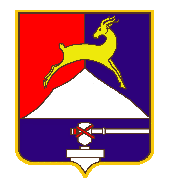 СОБРАНИЕ  ДЕПУТАТОВ     УСТЬ-КАТАВСКОГО ГОРОДСКОГО ОКРУГАЧЕЛЯБИНСКОЙ ОБЛАСТИСемнадцатое  заседаниеРЕШЕНИЕот 28.12.2022       №  198                                                                     г. Усть-Катав  О внесении изменений в решение Собрания депутатов Усть-Катавского городского округа от 29.12.2011 года №249 «Об утверждении стоимости деятельности, приносящей доходы, осуществляемой Муниципальным казённым учреждением культуры «Историко-краеведческий музей»Руководствуясь Федеральным законом от 06.10.2003 года  №131-ФЗ «Об общих принципах организации местного самоуправления в Российской Федерации», Уставом Усть-Катавского городского округа, Собрание депутатовРЕШАЕТ: 1. Внести в решение Собрания депутатов Усть-Катавского городского округа от 29.12.2011 года № 249 «Об утверждении стоимости деятельности, приносящей доходы, осуществляемой Муниципальным казённым учреждением культуры «Историко-краеведческий музей» следующие изменения:1.1. Приложение 1 «Стоимость деятельности, приносящей доходы, осуществляемой Муниципальным казённым учреждением культуры «Историко-краеведческий музей» изложить в новой редакции (прилагается).1.2. Приложение 4 «Льготное посещение Муниципального казённого учреждения культуры «Историко-краеведческий музей»» дополнить п.9 следующего содержания:«п.9 .Дети в возрасте до 18 лет из семей граждан, призванных на военную службу в соответствии с Указом Президента Российской Федерации от 21.09.2022 г. № 647 «Об объявлении частичной мобилизации в Российской Федерации» и участвующих в специальной военной операции,  путём предоставления ребёнку абонемента сроком на 1 месяц на основании справки, выданной Управлением социальной защиты населения Усть-Катавского городского округа и свидетельства о рождении или паспорта».2. Настоящее решение опубликовать в газете «Усть-Катавская неделя» и  разместить на официальном сайте администрации Усть-Катавского городского округа www.ukgo.su.3. Настоящее решение вступает в силу с 01.01.2023 года.4. Организацию исполнения настоящего решения возложить на первого заместителя главы Усть-Катавского городского округа по вопросам социально-культурной политике, охраны здоровья населения.  5. Контроль за исполнением данного решения возложить на председателя комиссии по финансово-бюджетной и экономической политике С.Н. Федосову.Председатель Собрания депутатов Усть-Катавского городского округа                                                      С.Н. ПульдяевГлава Усть-Катавского городского округа                                          С.Д. СемковПриложение 1к решению Собрания депутатовУсть-Катавского городского округаот 29.12.2011 г. № 249(в редакции решения Собраниядепутатов Усть-Катавскогогородского округаот 28.12.2022  № 198)Стоимость деятельности, приносящей доходы, Осуществляемой Муниципальным казённым учреждением культуры«Историко-краеведческий музей»№ Вид деятельностиСтоимость, руб.Примечание1Посещение музея без экскурсионного обслуживания15,0020,00Дошкольники (с 5 лет), школьники, учащиеся и студенты средних и высших учебных заведенийВзрослые2Посещение музея с экскурсионным обслуживанием20,0025,00Дошкольники (с 5лет), школьники, учащиеся и студенты средних, средне-специальных и высших учебных заведенийВзрослые3Проведение лекции (для группы численностью до 30 чел.)110,001 академический час (школьники, взрослые)4Экскурсия по городу220,00-5Видеосъемка экспозиции110,00-6Фотосъемка музейных предметов25,001 предмет7Фотосъемка на фоне экспонатов15,00-8Ксерокопирование краеведческого материала15,001 лист9Распечатка фотографий:15,0010х1525,00А535,00А410Использование краеведческой литературы из библиотечного фонда музей15,00За 1 день11Комплектование документов:-из основного фонда-из научно-вспомогательных35,0025,001 документ1 документ12Подготовка справок для физических и юридических лиц35,001 лист13Проведение совместных мероприятий5-50% от общей прибыли14Предоставление бахил5,001 пара15Атлас-путеводитель по Усть-Катавскому городскому округу150-16Торговля розничная сувенирами, изделиями народных художественных промысловОтпускная цена = себестоимость товара + прибыльОтпускная цена определяется исходя из затрат на изготовление сувениров и изделий (в том числе на договорной основе) с учетом затрат на транспортировку, доставку, дизайн и налога на прибыль17Экскурсионное обслуживание на выезде330,00Стоимость одного часа работы18Полиграфическая продукция – брошюра «Усть-Катаву 260»500,00-19Мастер-класс50,001 человек